Distanční výuka děti 2-5 letGRAFOMOTORIKAjedním tahem obkresli okvětní lístky podle teček poté obkreslí spirálku uprostřed květunakonec si každý kvítek vybarvi dle své fantazie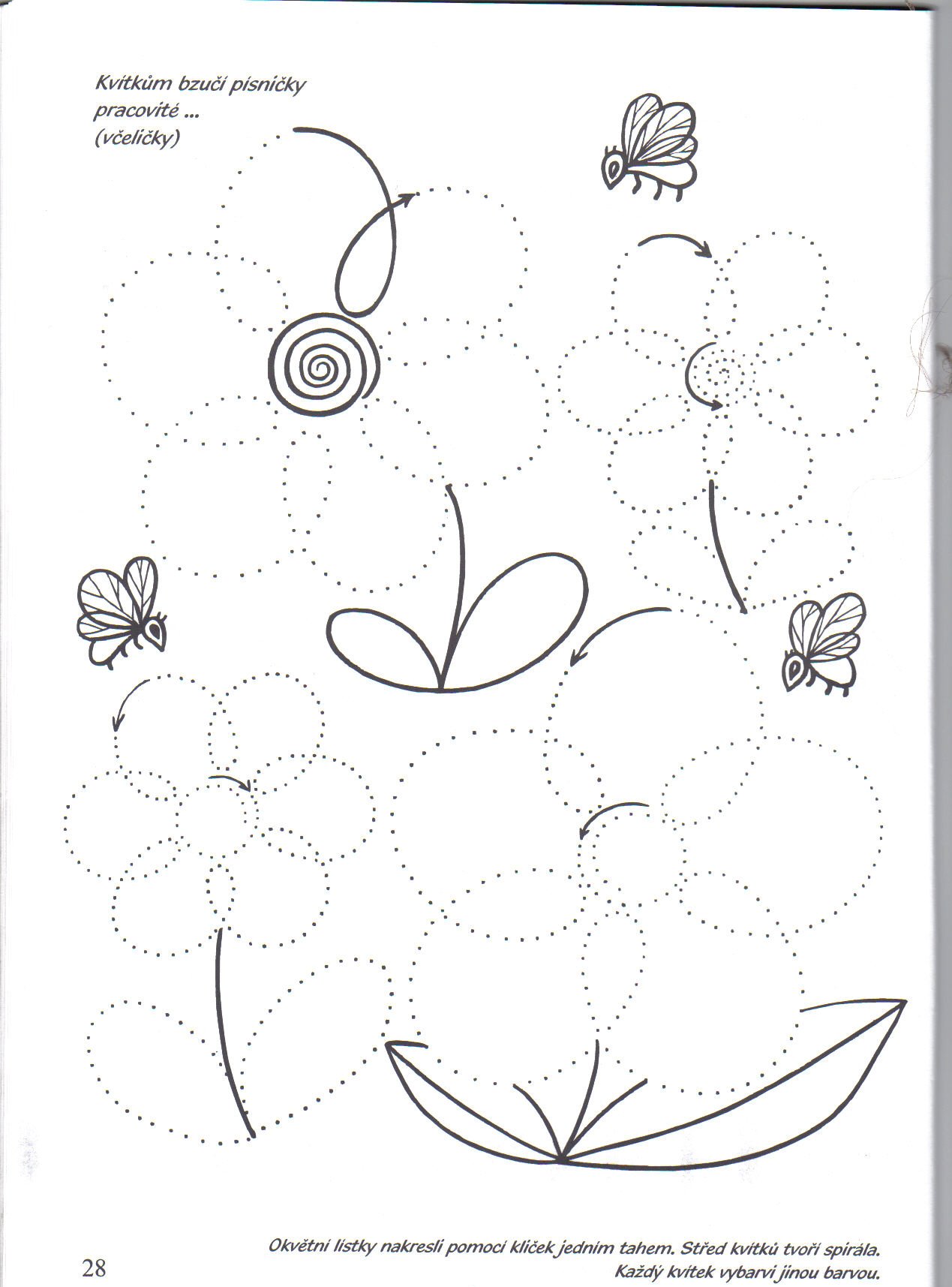 Dokresli kuřátkům vajíčka podle teček a košík s obloučky od tečky k tečce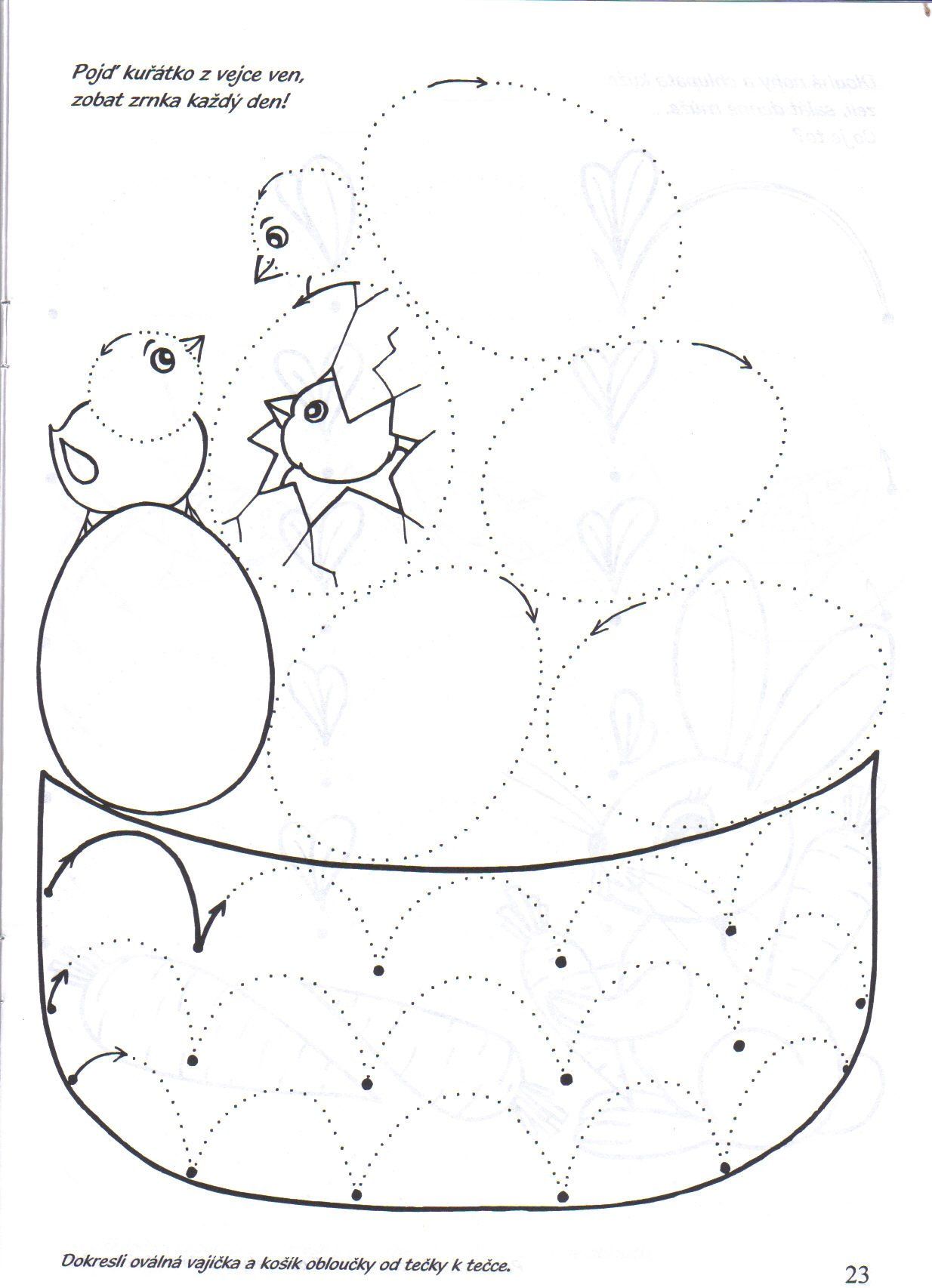 -Děti mají za úkol se naučit básničku a zároveň si protáhnou svoje tělíčkaBROUČEKMalý brouček spinkal v trávě, (dřep, spinkáme)probudil se dneska právě, (stoupnout si a protahovat se)protáhl si nožičky, (protáhnout nohy)hlavičku i ručičky, (protáhnout hlavu a ruce)Na nohy vzal bačkůrky (ruka ukazuje na nohy)a utíkal do školky. (běh na místě)Výroba jarní květiny ve váze    Na výrobu budeme potřebovat:barevný papír – růžový, žlutý, zelený a jakýkoliv různobarevný na vázičkulepidlonůžkyčerný papír A4 jako podkladPostup: https://www.youtube.com/watch?v=T9ZhBApp50s